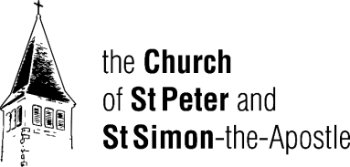 		Parish Notices          	             			“Fridge Notes”January 15, 20232nd Sunday after the Epiphany/Baptism of the LordWelcome to St Peter and St Simon-the-Apostle.We are glad you are with us and look forward to meeting you.
You are invited to join us for Coffee Hour after the 10.30 am service.Sunday School  Sundays from 10:30 - 11:30 in the Lower Level.Are you new to SPSS?  Please ask a sides-person for a welcome card and place it on the offering plate.Learn more about SPSS!  Visit us online at www.stpeterstsimon.ca St Peter & St Simon-the-Apostle - www.facebook.com/stpeterstsimonsThe clergy are available for spiritual guidance and/or pastoral care. Please contact the Church office if you would like to speak with a priest.Stewardship  We are grateful for your financial support.  During the 10.30 service and offering is taken up.  If you would like to sign-up for Pre-Authorised Giving (PAG), please contact the office. We encourage you to support our ministry through PAG. Thank you. SERVICESSunday9.15 am 	Weekly Holy Eucharist (in the Chapel of Holy Spirit)10.30 am	1st and 3rd Sundays Choral Eucharist  	Book of Common Prayer (BCP)	2nd Sunday Choral Matins   BCP	4th Sunday Choral Eucharist   Book of Alternative Services (BAS)	Evensong As Announced
Wednesday	11.00 am	Weekly Sung Eucharist (BAS)Other	As announcedWe acknowledge that we are in the traditional territory of the Mississauga’s of the New Credit, the Anishinaabe, the Haudenosaunees, and the Huron-Wendat, on whose land, and by whose water we gather to talk, listen, learn, worship, share and heal together in the name of our Creator, the Holy One of Blessing."The earth is the Lord’s, and all that therein is, the world and all who dwell therein.”  Psalm 24.1.A Word from the RectorToday our preacher is the Reverend Dr Stephen Drakeford. Stephen has been a priest of this Diocese for 32 years and has served St. George’s, Oshawa, the Parish of Georgina, Trinity, Streetsville, St. Matthew’s, Islington and he retired from The Church of the Epiphany and St. Mark, Parkdale. He’s been involved and led numerous diocesan committees over the years, but particularly for the last fifteen years, he’s been leading and serving the call to better care for creation as we face environmental collapse.  In retirement Stephen was nominated to serve then co-chair AURA (Anglican United Refugee Alliance). He is here today in that capacity. AURA actively links sponsoring groups with refugees. AURA further continues to support sponsors and refugees before and after their arrival in Canada. He feels privileged to be doing this important work and is delighted to be here today to share with you the importance of this ministry.  Welcome Stephen. Geoffrey+NoticesProtocols for Holy CommunionHealth and Safety Committee met this week to review our policies and procedures, especially for the administration of Holy Communion.  After careful consideration we are resuming the administration of the chalice for those who desire.  If you do not wish to drink from the common cup you may simply touch the base of the chalice while the words of administration are spoken – this is an alternative and appropriate way to participate in the traditional Anglican Eucharistic practice of communion in both kinds.  At the same time, we remind the faithful that the fullness of the sacrament is present in the bread alone.  Altar Flowers
We are looking for members of the congregation to donate flowers for the Altar. Dates available are January 22nd and February 12th, 2023. 
Please contact Sheila (416-921-2593) or Joy (416-423-7042) if interested.Annual Vestry Report for 2022
The vestry meeting will be scheduled the last week of February, date to be confirmed. Please submit all materials to be included in the annual report by Tuesday January 24th, 9am.
Advisory Board Meeting will take place via Zoom on Wednesday January 18, 7pm to 8pm, login detail will be forwarded next week.SPSS Connections (Formerly Outreach Committee) Group Announcement – Food Bank Donations: Our parish will be collecting non-perishable food for the St. Bartholomew’s Food Ministry, as well as the Daily Bread Food Bank (via drop off at our local fire hall). St. Bartholomew’s Food Ministry helps supplement the nutritional needs of low-income singles and families in the Regent Park area with basic nourishment.  The Daily Bread Food Bank supplies food to nearly 200 food programs across Toronto.Food donations can be placed into the box located at the double glass doors at the top of the steps leading into the sanctuary. Members of the Connections group will take food donations to the firehall on the first Wednesday of the month alternating with the St. Bartholomew’s Food Ministry every other month. For the coming month, please ensure to have all food donations at the church by Sunday, February 5th.  Thank you!This Week (Sunday January 15th 22nd, 2023) at SPSS…Sunday 9:15 am				Choral Eucharist. In person.10.30 am				Nave – Choral Eucharist. In person and Live stream.		                   		Parish Hall – Coffee Hour After the 10:30 am Service1:30 pm to 4:00 pm		Nave – San Lorenzo Ruiz Anglican ChurchMonday3 pm to 6 pm			Parish Hall – Homework Club    Tuesday 3 pm to 6 pm			Parish Hall – Homework Club7:30 pm to 9:30 pm		Nave – Altvox ChoirWednesday 11 am				Nave – Holy Eucharist, followed by Lunch in the Parish Hall3 pm to 6 pm			Parish Hall – Homework ClubThursday 3 pm to 6 pm			Parish Hall – Homework Club4 pm to 5 pm 			Chapel – SJTCA Children’s Choir7 pm to 9 pm			Parish Hall – SPSS Choir practice
Friday3 pm to 6 pm			Parish Hall – Homework Club
Saturday 9:30 am to 1:30 am		Parish Hall – Berea Seventh Day Adventist ChurchNext Sunday – Third Sunday After Epiphany9:15 am				Choral Eucharist. In person.10.30 am				Nave – Choral Eucharist. In person and Live stream.		                   		Parish Hall – Coffee Hour After the 10:30 am Service1:30 pm to 4:00 pm		Nave – San Lorenzo Ruiz Anglican ChurchSt. Peter and St. Simon-the-Apostle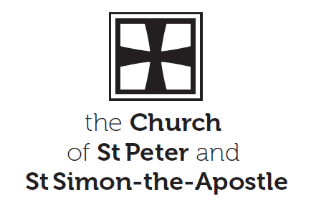 525 Bloor St E, Toronto, ON M4W 1J1416.923.8714   www.stpeterstsimon.ca   www.facebook.com/stpeterstsimonsDIRECTORYCLERGY & STAFF 
Incumbent		          The Reverend Canon Geoffrey Sangwine, ext. 202;				incumbent@stpeterstsimon.ca; Mobile: 416.720.2099Honorary Assistant		The Reverend Jennifer Matthews 647.546.0580 Director of Music		Robin Davis 905.409.6121 robin.davis@rogers.comHonorary Assistant Organists   Maurice White/ Johan van't Hof / Alison JaneWardens				David Carrington – Rector’s Warden dcarrington.omers@sympatico.ca				Stephanie Woodside – People’s Warden swoodside27@gmail.comDeputy Wardens		Christopher Ashby, Laurie Sanderson, Vanessa Scott, 
Johan van't HofTreasurer				Johan van't Hof, 647.202.9985 jvanthof@tonbridgecorp.comCaretaker				Daiverzon Guillermo davenguillermo7@yahoo.comChildren’s Ministry 		Sileen Phillips 647.718.6728 kidscoordinator@yahoo.comParish Administrator		Jessy Balendra ext. 201 office@stpeterstsimon.caOTHER MINISTRIESAdvisory Board Chair		Matthew Beasley mbeesley@yahoo.comAltar Guild 		   Joy Quan-Lee, Sheila Thomas, Marie Samuels-IsaacCommunity Connections		Fran Brown  f.brown-026@outlook.comEnvelope Secretary		Paul Mitchell 647.343.0173 pablo51@rogers.comFlowers				Sheila Thomas, Joy Quan-Lee Health and Safety Committee   Ted Robinson  ted55robinson@gmail.comHospitality				Fran Brown  f.brown-026@outlook.comIntercessors			Fr GeoffreyJubilate Newsletter		Peggy Needham peggyneedham@sympatico.caPre-Authorized Giving (PAG)   Robert Sloan robertdsloan@gmail.com	Property Committee		Christopher Ashby  cpa@intelmat.comReaders				Daphne HarrisRentals License Groups		Church Office office@stpeterstsimon.caServers				Fenn NantonStewardship Committee		Moveta Nanton 416-493-2805 moveta.nanton@gmail.comTechnical Ministry	   David Carrington/Mealica SmithVerger				Ian Corlett kingherodspeaks@protonmail.comChurch Office Hours		Tuesday, Wednesday, and Thursday 				from 9:00 am to 5:00 pm.